BİRİM YÖNETİCİSİ SUNUŞUBirim Yöneticisi Ad Soyad ÜnvanİÇİNDEKİLER1. BÖLÜM: GENEL BİLGİLER…………………………………………….………………...4A. MİSYON ve VİZYON, POLİTİKALARIMIZ ve TEMEL DEĞERLERİMİZ …..…….........4B. YETKİ, GÖREV ve SORUMLULUKLAR..............................................................................5C. FAKÜLTE/YÜKSEKOKUL/ENSTİTÜ/ MERKEZLER /GENEL SEKRETERLİK/ DAİRE BAŞKANLIKLARI İLİŞKİN BİLGİLER……………………….………………...…….............51. Fiziksel Yapı………………………………………………………..………............52. Örgüt Yapısı…………………………………………………………………...........63. Bilgi ve Teknolojik Kaynaklar………………………………………………...........6       3.1 Yazılımlar ….………………………………………………………………........63.2. Bilgisayarlar- Diğer Bilgi ve Teknolojik Kaynaklar……………………..........64. İnsan Kaynakları……………………………………………………………………65. Sunulan Hizmetler………………………………………………………………….92. BÖLÜM: AMAÇ ve HEDEFLER…………………………………………………….........9A. BİRİMİN AMAÇ ve HEDEFLERİ ……………………………………………………........9B. TEMEL POLİTİKALAR ve ÖNCELİKLER ………………………………………….……93. BÖLÜM: FAALİYETLERE İLİŞKİN BİLGİ VE DEĞERLENDİRMELER...…….….…10A. MALİ BİLGİLER………………………………………………………………………........101. Bütçe Bilgileri……………………………………………………………………...10B. PERFORMANS BİLGİLERİ………………………………………………………………..111. Faaliyet ve Proje Bilgileri……………………………………………………........111.1. İdari Hizmetler ……………………………………………………………......114. BÖLÜM: KURUMSAL KAPASİTENİN DEĞERLENDİRİLMESİ……...………........12A. ÜSTÜNLÜKLER……………………………………………………………..…………..…12B.  ZAYIFLIKLAR…………………………………………………………………………......12C. DEĞERLENDİRME……………………………………………………………………..….125. BÖLÜM: ÖNERİ ve TEDBİRLER…………………………………………….……….…12EKLER……………………………………………………..……………………….………….13TABLOLAR	Tablo 1-	Fiziksel Alanlar…………………………..………………………………………5	Tablo 2-	Bilgi ve Teknolojik Kaynaklar………………………………………………….6	Tablo 3-	İnsan Kaynaklarının Ünvana Göre Dağılımı……………………………………6	Tablo 4-	İnsan Kaynaklarının Eğitim Durumuna Göre Dağılımı…………………………7	Tablo 5- 	İnsan Kaynaklarının Hizmet Süresine Göre Dağılımı…………………………...8	Tablo 6- 	İnsan Kaynaklarının Yaş ve Cinsiyete Göre Dağılımı…………………………..8	Tablo 7-	İnsan Kaynaklarının Atama ve Ayrılmasına İlişkin Dağılım……………………8	Tablo 8-	Harcamaların Oransal Dağılımı………………………………………………….1035	1. BÖLÜMGENEL BİLGİLERKamu İdarelerince Hazırlanacak Stratejik Planlar ve Performans Programları ile Faaliyet Raporlarına İlişkin Usul ve Esaslar Hakkında Yönetmeliğin 26 ıncı maddesi (a) bendi “Genel Bilgiler” başlığı altında “Bu bölümde, idarenin misyonu ve vizyonu, teşkilat yapısı, mevzuatı, sunulan hizmetleri, insan kaynakları ve fiziki kaynakları ile yönetim ve iç kontrol sistemine ilişkin bilgilere yer verilir” hükmü gereğince doldurulacaktır.A. MİSYON ve VİZYON, POLİTİKALARIMIZ ve TEMEL DEĞERLERİMİZMİSYONVİZYONPOLİTİKALARIMIZTEMEL DEĞERLERİMİZ B. YETKİ, GÖREV ve SORUMLULUKLARC. FAKÜLTE/YÜKSEKOKUL/ENSTİTÜ/ MERKEZLER /GENEL SEKRETERLİK/ DAİRE BAŞKANLIKLARI İLİŞKİN BİLGİLER1. Fiziksel YapıTablo: 12. Örgüt Yapısı3. Bilgi ve Teknolojik Kaynaklar3.1. Yazılımlar3.2. Bilgisayarlar – Diğer Bilgi ve Teknolojik Kaynaklar     Tablo: 2                                                                          Örnektir4. İnsan Kaynakları Ünvanlara Göre Dağılım:Birim personelinin ünvanlara göre dağılıma tabloda yer verilir.                                      Tablo: 3 (Örnektir)                                                                           ÖrnektirEğitim Durumuna Göre Dağılım:                  Tablo: 4ÖrnektirHizmet Süresine Göre Dağılım:   	      Tablo: 5   																                                                                                                ÖrnektirYaş ve Cinsiyete Göre Dağılım:	Tablo: 6                                                                              ÖrnektirPersonel Atamasına / Ayrılmasına İlişkin Bilgiler:Tablo: 75. Sunulan Hizmetler	Birimin yerine getirmekle yükümlü olduğu görevlere yer verilir.2. BÖLÜMAMAÇ ve HEDEFLERA. BİRİMİN AMAÇ ve HEDEFLERİ3. BÖLÜMFAALİYETLERE İLİŞKİN BİLGİ ve DEĞERLENDİRMELERA. MALİ BİLGİLER1. Bütçe Uygulamaları	                                                                                  Tablo: 8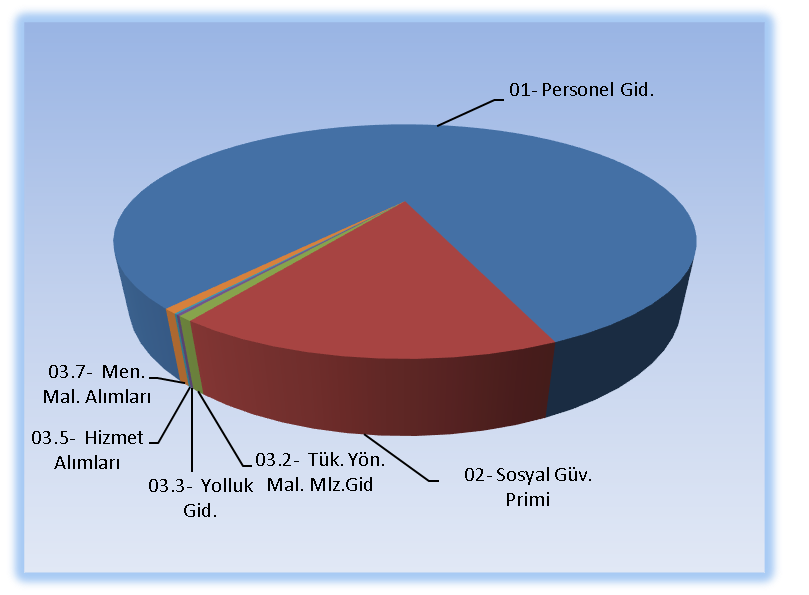                                                     ÖrnektirB. PERFORMANS BİLGİLERİ1. Faaliyet ve Proje BilgileriHizmetler Birimleri ve Görevleri Birimlerin ilgili faaliyet yılı içinde yerine getirdiği faaliyet bilgilerine yer verilir.                                                           4. BÖLÜMKURUMSAL KAPASİTENİN DEĞERLENDİRİLMESİA. ÜSTÜNLÜKLERB. ZAYIFLIKLARC. DEĞERLENDİRME5. BÖLÜMÖNERİ ve TEDBİRLERFaaliyet yılı sonuçları ile genel ekonomik koşullar, bütçe imkânları ve beklentiler göz önüne alınarak birimin gelecek yıllarda faaliyetlerinde yapmayı planladığı değişiklik önerilerine, amaç ve hedeflerinde meydana gelecek değişiklikler ile karşılaşabileceği risklere ve bunlara yönelik alınması gereken tedbirlere bu bölümde yer verilir.EKLERİÇ KONTROL GÜVENCE BEYANIHarcama yetkilisi olarak görev ve yetkilerim çerçevesinde;Harcama birimimizce gerçekleştirilen iş ve işlemlerin idarenin amaç ve hedeflerine, iyi mali yönetim ilkelerine, kontrol düzenlemelerine ve mevzuata uygun bir şekilde gerçekleştirildiğini, birimimize bütçe ile tahsis edi1miş kaynakların planlanmış amaçlar doğrultusunda etkili, ekonomik ve verimli bir şekilde kullanıldığını, birimimizde iç kontrol sisteminin yeterli ve makul güvenceyi sağladığını bildiririm.Bu güvence, harcama yetkilisi olarak sahip olduğum bilgi ve değerlendirmeler, yönetim bilgi sistemleri, iç kontrol sistemi değerlendirme raporları, izleme ve değerlendirme raporları ile denetim raporlarına dayanmaktadır.Bu raporda yer alan bilgilerin güvenilir, tam ve doğru olduğunu beyan ederim.                                                                                                 Ankara                                                                                                         ../../2024                                                                                                         Birim Yöneticisi Ad Soyad Ünvan          Fiziki Alanlar (m2)          Fiziki Alanlar (m2)          Fiziki Alanlar (m2)          Fiziki Alanlar (m2)KatlarBirimKapalı AlanıArşivAlanıDiğerAlanlarBilgi ve Teknolojik Kaynaklar (Adet)Bilgi ve Teknolojik Kaynaklar (Adet)Bilgi ve Teknolojik Kaynaklar (Adet)BilgisayarlarKişisel Bilgisayar (PC)BilgisayarlarDiz Üstü Bilgisayar (Laptop)Çevre Birimleri ve Diğer DonanımlarYazıcı (Printer)Çevre Birimleri ve Diğer DonanımlarTarayıcıÇevre Birimleri ve Diğer DonanımlarFotokopi Makinesi Çevre Birimleri ve Diğer DonanımlarFaksÇevre Birimleri ve Diğer DonanımlarTelefon Makinesi Çevre Birimleri ve Diğer DonanımlarHesap MakinesiSistem OdasıSunucuSistem OdasıKesintisiz Güç KaynağıSistem OdasıAğ Anahtarı ÜnvanSayıDaire BaşkanıŞube MüdürüMali Hizmetler UzmanıŞefMemurBilgisayar İşletmeniHizmetli MemurGeçici İşçiToplamEğitim DüzeyiKişi SayısıİlkokulLiseÖn LisansLisansYüksek LisansDoktoraToplamHizmet Süresi(Yıl)Kişi Sayısı1-78-1112-1617-2122-2627 üzeriToplamYaşKadınErkek26-3031-3536-4041-5051 üzeriToplamPersonel2023 Yılında Göreve Başlayan Personel2023 Yılında Göreve Başlayan Personel2023 Yılında Ayrılan Personel Sayısı             2023 Yılında Ayrılan Personel Sayısı             PersonelAtamaDiğerEmekliDiğerİdari PersonelAkademik PersonelTERTİPTOPLAM ÖDENEKHARCAMAHARCAMA ORANI (%)01.01 Personel Giderleri02.01 Sosyal Güvenlik Kurumuna Devlet Primi Giderleri03.02 Tüketime Yönelik Mal ve Malzeme alımları03.03 Yolluklar03.05 Hizmet Alımları03.07 Menkul Mal, Gayrimaddi Hak alım,bakım ve onarım giderleriToplam